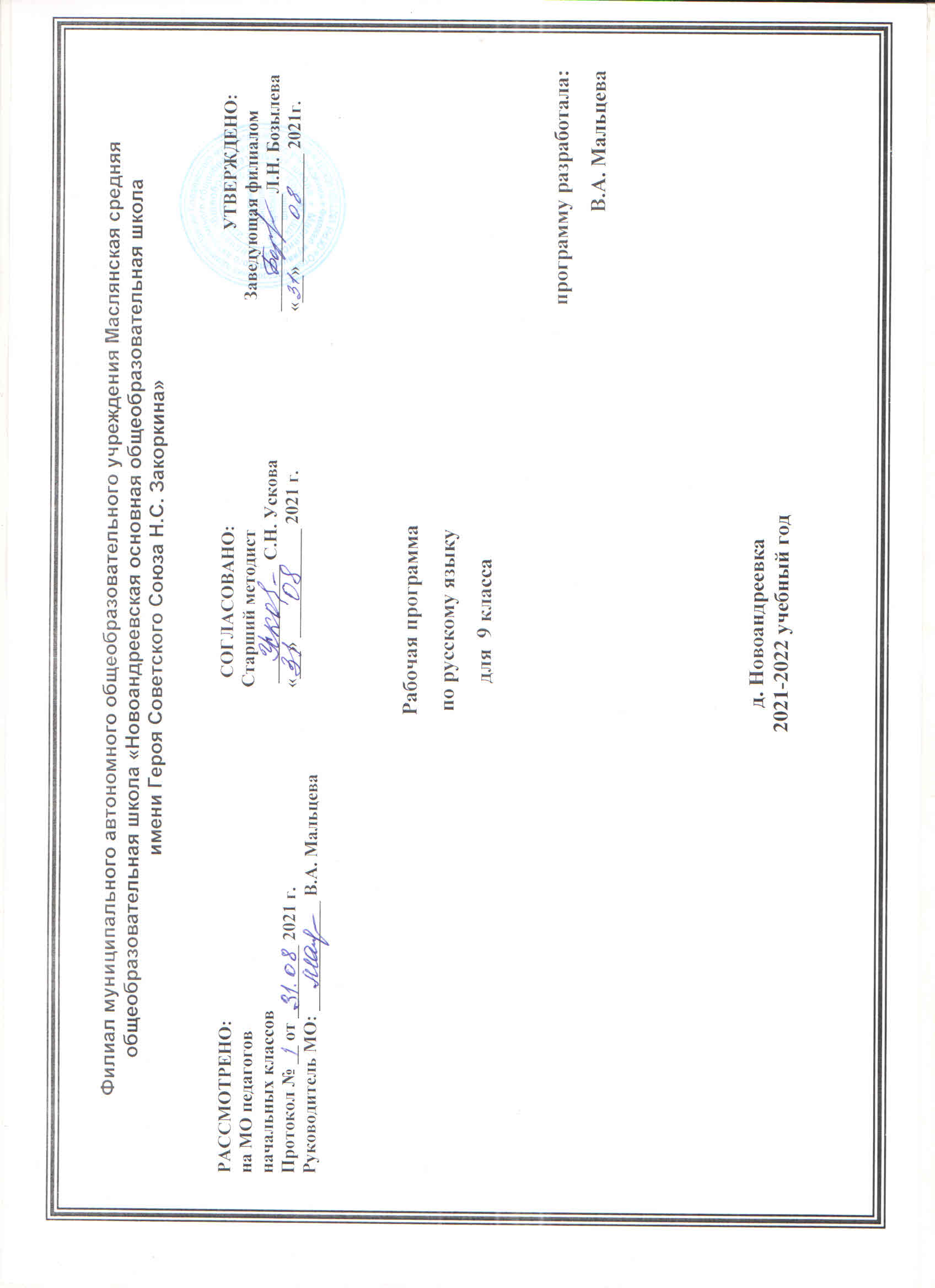 Планируемые результаты освоения учебного предмета.Предметные результаты 1) совершенствование различных видов устной и письменной речевой деятельности (говорения и аудирования, чтения и письма, общения при помощи современных средств устной и письменной коммуникации):создание устных монологических высказываний разной коммуникативной в зависимости от целей, сферы и ситуации общения с соблюдением норм современного русского литературного языка и речевого этикета; умение различать монологическую, диалогическую и полилогическую речь, участие в диалоге и полилоге;развитие навыков чтения на русском языке (изучающего, ознакомительного, просмотрового) и содержательной переработки прочитанного материала, в том числе умение выделять главную мысль текста, ключевые понятия, оценивать средства аргументации и выразительности;овладение различными видами аудирования (с полным пониманием, с пониманием основного содержания, с выборочным извлечением информации);понимание, интерпретация и комментирование текстов различных функционально-смысловых типов речи (повествование, описание, рассуждение) и функциональных разновидностей языка, осуществление информационной переработки текста, передача его смысла в устной и письменной форме, а также умение характеризовать его с точки зрения единства темы, смысловой цельности, последовательности изложения;умение оценивать письменные и устные речевые высказывания с точки зрения их эффективности, понимать основные причины коммуникативных неудач и уметь объяснять их; оценивать собственную и чужую речь с точки зрения точного, уместного и выразительного словоупотребления;выявление основных особенностей устной и письменной речи, разговорной и книжной речи;умение создавать различные текстовые высказывания в соответствии с поставленной целью и сферой общения (аргументированный ответ на вопрос, изложение, сочинение, аннотация, план (включая тезисный план), заявление, информационный запрос и др.);2) понимание определяющей роли языка в развитии интеллектуальных и творческих способностей личности в процессе образования и самообразования:осознанное использование речевых средств для планирования и регуляции собственной речи; для выражения своих чувств, мыслей и коммуникативных потребностей;соблюдение основных языковых норм в устной и письменной речи;стремление расширить свою речевую практику, развивать культуру использования русского литературного языка, оценивать свои языковые умения и планировать их совершенствование и развитие;3) использование коммуникативно-эстетических возможностей русского языка:распознавание и характеристика основных видов выразительных средств фонетики, лексики и синтаксиса (звукопись; эпитет, метафора, развернутая и скрытая метафоры, гипербола, олицетворение, сравнение; сравнительный оборот; фразеологизм, синонимы, антонимы, омонимы) в речи;уместное использование фразеологических оборотов в речи;корректное и оправданное употребление междометий для выражения эмоций, этикетных формул;использование в речи синонимичных имен прилагательных в роли эпитетов;4) расширение и систематизация научных знаний о языке, его единицах и категориях; осознание взаимосвязи его уровней и единиц; освоение базовых понятий лингвистики:идентификация самостоятельных (знаменательных) служебных частей речи и их форм по значению и основным грамматическим признакам;распознавание существительных, прилагательных, местоимений, числительных, наречий разных разрядов и их морфологических признаков, умение различать слова категории состояния и наречия;распознавание глаголов, причастий, деепричастий и их морфологических признаков;распознавание предлогов, частиц и союзов разных разрядов, определение смысловых оттенков частиц;распознавание междометий разных разрядов, определение грамматических особенностей междометий;5) формирование навыков проведения различных видов анализа слова, синтаксического анализа словосочетания и предложения, а также многоаспектного анализа текста:проведение фонетического, морфемного и словообразовательного (как взаимосвязанных этапов анализа структуры слова), лексического, морфологического анализа слова, анализа словообразовательных пар и словообразовательных цепочек слов;проведение синтаксического анализа предложения, определение синтаксической роли самостоятельных частей речи в предложении;анализ текста и распознавание основных признаков текста, умение выделять тему, основную мысль, ключевые слова, микротемы, разбивать текст на абзацы, знать композиционные элементы текста;определение звукового состава слова, правильное деление на слоги, характеристика звуков слова;определение лексического значения слова, значений многозначного слова, стилистической окраски слова, сферы употребления, подбор синонимов, антонимов;деление слова на морфемы на основе смыслового, грамматического и словообразовательного анализа слова;умение различать словообразовательные и формообразующие морфемы, способы словообразования;проведение морфологического разбора самостоятельных и служебных частей речи; характеристика общего грамматического значения, морфологических признаков самостоятельных частей речи, определение их синтаксической функции;опознавание основных единиц синтаксиса (словосочетание, предложение, текст);умение выделять словосочетание в составе предложения, определение главного и зависимого слова в словосочетании, определение его вида;определение вида предложения по цели высказывания и эмоциональной окраске;определение грамматической основы предложения;распознавание распространенных и нераспространенных предложений, предложений осложненной и неосложненной структуры, полных и неполных;распознавание второстепенных членов предложения, однородных членов предложения, обособленных членов предложения; обращений; вводных и вставных конструкций;опознавание сложного предложения, типов сложного предложения, сложных предложений с различными видами связи, выделение средств синтаксической связи между частями сложного предложения;определение функционально-смысловых типов речи, принадлежности текста к одному из них и к функциональной разновидности языка, а также создание текстов различного типа речи и соблюдения норм их построения;определение видов связи, смысловых, лексических и грамматических средств связи предложений в тексте, а также уместность и целесообразность их использования;6) обогащение активного и потенциального словарного запаса, расширение объема используемых в речи грамматических языковых средств для свободного выражения мыслей и чувств в соответствии с ситуацией и стилем общения:умение использовать словари (в том числе - мультимедийные) при решении задач построения устного и письменного речевого высказывания, осуществлять эффективный и оперативный поиск на основе знаний о назначении различных видов словарей, их строения и способах конструирования информационных запросов;пользование толковыми словарями для извлечения необходимой информации, прежде всего - для определения лексического значения (прямого и переносного) слова, принадлежности к его группе однозначных или многозначных слов, определения прямого и переносного значения, особенностей употребления;пользование орфоэпическими, орфографическими словарями для определения нормативного написания и произношения слова;использование фразеологических словарей для определения значения и особенностей употребления фразеологизмов;использование морфемных, словообразовательных, этимологических словарей для морфемного и словообразовательного анализа слов;использование словарей для подбора к словам синонимов, антонимов;7) овладение основными нормами литературного языка (орфоэпическими, лексическими, грамматическими, орфографическими, пунктуационными, стилистическими), нормами речевого этикета; приобретение опыта использования языковых норм в речевой практике при создании устных и письменных высказываний; стремление к речевому самосовершенствованию, овладение основными стилистическими ресурсами лексики и фразеологии языка:поиск орфограммы и применение правил написания слов с орфограммами;освоение правил правописания служебных частей речи и умения применять их на письме;применение правильного переноса слов;применение правил постановки знаков препинания в конце предложения, в простом и в сложном предложениях, при прямой речи, цитировании, диалоге;соблюдение основных орфоэпических правил современного русского литературного языка, определение места ударения в слове в соответствии с акцентологическими нормами;выявление смыслового, стилистического различия синонимов, употребления их в речи с учетом значения, смыслового различия, стилистической окраски;нормативное изменение форм существительных, прилагательных, местоимений, числительных, глаголов;соблюдение грамматических норм, в том числе при согласовании и управлении, при употреблении несклоняемых имен существительных и аббревиатур, при употреблении предложений с деепричастным оборотом, употреблении местоимений для связи предложений и частей текста, конструировании предложений с союзами, соблюдение видовременной соотнесенности глаголов-сказуемых в связном тексте.Личностные результаты освоения основной образовательной программы основного общего образования должны отражать:1) воспитание российской гражданской идентичности: патриотизма, уважения к Отечеству, прошлое и настоящее многонационального народа России; осознание своей этнической принадлежности, знание истории, языка, культуры своего народа, своего края, основ культурного наследия народов России и человечества; усвоение гуманистических, демократических и традиционных ценностей многонационального российского общества; воспитание чувства ответственности и долга перед Родиной;2) формирование ответственного отношения к учению, готовности и способности, обучающихся к саморазвитию и самообразованию на основе мотивации к обучению и познанию, осознанному выбору и построению дальнейшей индивидуальной траектории образования на базе ориентировки в мире профессий и профессиональных предпочтений с учетом устойчивых познавательных интересов, а также на основе формирования уважительного отношения к труду, развития опыта участия в социально значимом труде;3) формирование целостного мировоззрения, соответствующего современному уровню развития науки и общественной практики, учитывающего социальное, культурное, языковое, духовное многообразие современного мира;4) формирование осознанного, уважительного и доброжелательного отношения к другому человеку, его мнению, мировоззрению, культуре, языку, вере, гражданской позиции, к истории, культуре, религии, традициям, языкам, ценностям народов России и народов мира; готовности и способности вести диалог с другими людьми и достигать в нем взаимопонимания;5) освоение социальных норм, правил поведения, ролей и форм социальной жизни в группах и сообществах, включая взрослые и социальные сообщества; участие в школьном самоуправлении и общественной жизни в пределах возрастных компетенций с учетом региональных, этнокультурных, социальных и экономических особенностей;6) развитие морального сознания и компетентности в решении моральных проблем на основе личностного выбора, формирование нравственных чувств и нравственного поведения, осознанного и ответственного отношения к собственным поступкам;7) формирование коммуникативной компетентности в общении и сотрудничестве со сверстниками, детьми старшего и младшего возраста, взрослыми в процессе образовательной, общественно полезной, учебно-исследовательской, творческой и других видов деятельности;8) формирование ценности здорового и безопасного образа жизни; усвоение правил индивидуального и коллективного безопасного поведения в чрезвычайных ситуациях, угрожающих жизни и здоровью людей, правил поведения на транспорте и на дорогах;9) формирование основ экологической культуры, соответствующей современному уровню экологического мышления, развитие опыта экологически ориентированной рефлексивно-оценочной и практической деятельности в жизненных ситуациях;10) осознание значения семьи в жизни человека и общества, принятие ценности семейной жизни, уважительное и заботливое отношение к членам своей семьи;11) развитие эстетического сознания через освоение художественного наследия народов России и мира, творческой деятельности эстетического характера.Метапредметные результаты освоения основной образовательной программы основного общего образования должны отражать:1) умение самостоятельно определять цели своего обучения, ставить и формулировать для себя новые задачи в учебе и познавательной деятельности, развивать мотивы и интересы своей познавательной деятельности;2) умение самостоятельно планировать пути достижения целей, в том числе альтернативные, осознанно выбирать наиболее эффективные способы решения учебных и познавательных задач;3) умение соотносить свои действия с планируемыми результатами, осуществлять контроль своей деятельности в процессе достижения результата, определять способы действий в рамках предложенных условий и требований, корректировать свои действия в соответствии с изменяющейся ситуацией;4) умение оценивать правильность выполнения учебной задачи, собственные возможности ее решения;5) владение основами самоконтроля, самооценки, принятия решений и осуществления осознанного выбора в учебной и познавательной деятельности;6) умение определять понятия, создавать обобщения, устанавливать аналогии, классифицировать, самостоятельно выбирать основания и критерии для классификации, устанавливать причинно-следственные связи, строить логическое рассуждение, умозаключение (индуктивное, дедуктивное и по аналогии) и делать выводы;7) умение создавать, применять и преобразовывать знаки и символы, модели и схемы для решения учебных и познавательных задач;8) смысловое чтение;9) умение организовывать учебное сотрудничество и совместную деятельность с учителем и сверстниками; работать индивидуально и в группе: находить общее решение и разрешать конфликты на основе согласования позиций и учета интересов; формулировать, аргументировать и отстаивать свое мнение;10) умение осознанно использовать речевые средства в соответствии с задачей коммуникации для выражения своих чувств, мыслей и потребностей; планирования и регуляции своей деятельности; владение устной и письменной речью, монологической контекстной речью;11) формирование и развитие компетентности в области использования информационно-коммуникационных технологий (далее - ИКТ компетенции); развитие мотивации к овладению культурой активного пользования словарями и другими поисковыми системами;12) формирование и развитие экологического мышления, умение применять его в познавательной, коммуникативной, социальной практике и профессиональной ориентации.          Выпускник научится:Владеть навыками работы с учебной книгой, словарями и другими информационными источниками, включая СМИ и ресурсы Интернета;Владеть навыками различных видов чтения (изучающим, ознакомительным, просмотровым) и информационной переработки прочитанного материала;Владеть различными видами аудирования (с полным пониманием, с пониманием основного содержания, с выборочным извлечением информации) и информационной переработки текстов различных функциональных разновидностей языка;Адекватно понимать, интерпретировать и комментировать тексты различных функционально-смысловых типов речи (повествование, описание, рассуждение) и функциональных разновидностей языка;Участвовать в диалогическом и полилогическом общении, создавать устные монологические высказывания разной коммуникативной в зависимости от целей, сферы и ситуации общения с соблюдением норм современного русского литературного языка и речевого этикета; *создавать и редактировать письменные тексты разных стилей и жанров с соблюдением норм современного русского литературного языка и речевого этикета;Анализировать текст с точки зрения его темы, цели, основной мысли, основной и дополнительной информации, принадлежности к функционально-смысловому типу речи и функциональной разновидности языкаИспользовать знание алфавита при поиске информации;Различать значимые и незначимые единицы языка;Проводить фонетический и орфоэпический анализ слова;Классифицировать и группировать звуки речи по заданным признакам, слова по заданным параметрам их звукового состава;Членить слова на слоги и правильно их переносить;Определять место ударного слога, наблюдать за перемещением ударения при изменении формы слова, употреблять в речи слова и Их формы в соответствии с акцентологическими нормами;Опознавать морфемы и членить слова на морфемы на основе смыслового, грамматического и словообразовательного анализа; характеризовать морфемный состав слова, уточнять лексическое значение слова с опорой на его морфемный состав;Проводить морфемный и словообразовательный анализ слов;Проводить лексический анализ слова;* опознавать лексические средства выразительности и основные виды тропов (метафора, эпитет, сравнение, гипербола, олицетворение);Опознавать самостоятельные части речи и их формы, а также служебные части речи и междометия;Проводить морфологический анализ слова;Применять знания и умения по морфемике и словообразованию при проведении морфологического анализа слов;Опознавать основные единицы синтаксиса (словосочетание, предложение, текст);Анализировать различные виды словосочетаний и предложений с точки зрения их структурноСмысловой организации и функциональных особенностей;Находить грамматическую основу предложения;Распознавать главные и второстепенные члены предложения;Опознавать предложения простые и сложные, предложения осложненной структуры;Проводить синтаксический анализ словосочетания и предложения;Соблюдать основные языковые нормы в устной и письменной речи;Опираться на фонетический, морфемный, словообразовательный и морфологический анализ       В практике правописания;Опираться на грамматико-интонационный анализ при объяснении расстановки знаков препинания в предложении;Использовать орфографические словари.Выпускник получит возможности научиться:анализировать речевые высказывания с точки зрения их соответствия ситуации общения и успешности в достижении прогнозируемого результата;понимать основные причины коммуникативных неудач и уметь объяснять их;оценивать собственную и чужую речь с точки зрения точного, уместного и выразительного словоупотребления;опознавать различные выразительные средства языка; писать конспект, отзыв, тезисы, рефераты, статьи, рецензии, доклады, интервью, очерки, доверенности, резюме и другие жанры;осознанно использовать речевые средства в соответствии с задачей коммуникации для выражения своих чувств, мыслей и потребностей; планирования и регуляции своей деятельности;   участвовать в разных видах обсуждения, формулировать собственную позицию и аргументировать ее, привлекая сведения из жизненного и читательского опыта                                                                                                                                                                                                                                                                                                          характеризовать словообразовательные цепочки и словообразовательные гнезда;использовать этимологические данные для объяснения правописания и лексического значения слова;самостоятельно определять цели своего обучения, ставить и формулировать для себя новые задачи в учебе и познавательной деятельности, развивать мотивы и интересы своей познавательной деятельности;самостоятельно планировать пути достижения целей, в том числе альтернативные, осознанно выбирать наиболее эффективные способы решения учебных и познавательных задач.	По окончании 9 классаРечь и речевое общениеВыпускник научится:• использовать различные виды монолога (повествование, описание, рассуждение; сочетание разных видов монолога) в различных ситуациях общения;• использовать различные виды диалога в ситуациях формального и неформального, межличностного и межкультурного общения;• соблюдать нормы речевого поведения в типичных ситуациях общения;• оценивать образцы устной монологической и диалогической речи с точки зрения соответствия ситуации речевого общения, достижения коммуникативных целей речевого взаимодействия, уместности использованных языковых средств;• предупреждать коммуникативные неудачи в процессе речевого общения.Выпускник получит возможность научиться:• выступать перед аудиторией с небольшим докладом; публично представлять проект, реферат; публично защищать свою позицию;• участвовать в коллективном обсуждении проблем, аргументировать собственную позицию, доказывать её, убеждать;• понимать основные причины коммуникативных неудач и объяснять их.Речевая деятельностьАудированиеВыпускник научится:• различным видам аудирования (с полным пониманием аудиотекста, с пониманием основного содержания, с выборочным извлечением информации); передавать содержание аудиотекста в соответствии с заданной коммуникативной задачей в устной форме;• понимать и формулировать в устной форме тему, коммуникативную задачу, основную мысль, логику изложения учебно-научного, публицистического, официально-делового, художественного аудиотекстов, распознавать в них основную и дополнительную информацию, комментировать её в устной форме;• передавать содержание учебно-научного, публицистического, официально-делового, художественного аудиотекстов в форме плана, тезисов, ученического изложения (подробного, выборочного, сжатого).Выпускник получит возможность научиться:• понимать явную и скрытую (подтекстовую) информацию публицистического текста (в том числе в СМИ), анализировать и комментировать её в устной форме.ЧтениеВыпускник научится:• понимать содержание прочитанных учебно-научных, публицистических (информационных и аналитических, художественно-публицистического жанров), художественных текстов и воспроизводить их в устной форме в соответствии с ситуацией общения, а также в форме ученического изложения (подробного, выборочного, сжатого), в форме плана, тезисов (в устной и письменной форме);• использовать практические умения ознакомительного, изучающего, просмотрового способов (видов) чтения в соответствии с поставленной коммуникативной задачей;• передавать схематически представленную информацию в виде связного текста;• использовать приёмы работы с учебной книгой, справочниками и другими информационными источниками, включая СМИ и ресурсы Интернета;• отбирать и систематизировать материал на определённую тему, анализировать отобранную информацию и интерпретировать её в соответствии с поставленной коммуникативной задачей.Выпускник получит возможность научиться:• понимать, анализировать, оценивать явную и скрытую (подтекстовую) информацию в прочитанных текстах разной функционально-стилевой и жанровой принадлежности;• извлекать информацию по заданной проблеме (включая противоположные точки зрения на её решение) из различных источников (учебно-научных текстов, текстов СМИ, в том числе представленных в электронном виде на различных информационных носителях, официально-деловых текстов), высказывать собственную точку зрения на решение проблемы.ГоворениеВыпускник научится:• создавать устные монологические и диалогические высказывания (в том числе оценочного характера) на актуальные социально-культурные, нравственно-этические, бытовые, учебные темы (в том числе лингвистические, а также темы, связанные с содержанием других изучаемых учебных предметов) разной коммуникативной направленности в соответствии с целями и ситуацией общения (сообщение, небольшой доклад в ситуации учебно-научного общения, бытовой рассказ о событии, история, участие в беседе, споре);• обсуждать и чётко формулировать цели, план совместной групповой учебной деятельности, распределение частей работы;• извлекать из различных источников, систематизировать и анализировать материал на определённую тему и передавать его в устной форме с учётом заданных условий общения;• соблюдать в практике устного речевого общения основные орфоэпические, лексические, грамматические нормы современного русского литературного языка; стилистически корректно использовать лексику и фразеологию, правила речевого этикета.Выпускник получит возможность научиться:• создавать устные монологические и диалогические высказывания различных типов и жанров в учебно-научной (на материале изучаемых учебных дисциплин), социально-культурной и деловой сферах общения;• выступать перед аудиторией с докладом; публично защищать проект, реферат;• участвовать в дискуссии на учебно-научные темы, соблюдая нормы учебно-научного общения;• анализировать и оценивать речевые высказывания с точки зрения их успешности в достижении прогнозируемого результата.ПисьмоВыпускник научится:• создавать письменные монологические высказывания разной коммуникативной направленности с учётом целей и ситуации общения (ученическое сочинение на социально-культурные, нравственно-этические, бытовые и учебные темы, рассказ о событии, тезисы, неофициальное письмо, отзыв, расписка, доверенность, заявление);• излагать содержание прослушанного или прочитанного текста (подробно, сжато, выборочно) в форме ученического изложения, а также тезисов, плана;• соблюдать в практике письма основные лексические, грамматические, орфографические и пунктуационные нормы современного русского литературного языка; стилистически корректно использовать лексику и фразеологию.Выпускник получит возможность научиться:• писать рецензии, рефераты;• составлять аннотации, тезисы выступления, конспекты;• писать резюме, деловые письма, объявления с учётом внеязыковых требований, предъявляемых к ним, и в соответствии со спецификой употребления языковых средств.ТекстВыпускник научится:• анализировать и характеризовать тексты различных типов речи, стилей, жанров с точки зрения смыслового содержания и структуры, а также требований, предъявляемых к тексту как речевому произведению;• осуществлять информационную переработку текста, передавая его содержание в виде плана (простого, сложного), тезисов, схемы, таблицы и т. п.;• создавать и редактировать собственные тексты различных типов речи, стилей, жанров с учётом требований к построению связного текста.Выпускник получит возможность научиться:• создавать в устной и письменной форме учебно-научные тексты (аннотация, рецензия, реферат, тезисы, конспект, участие в беседе, дискуссии), официально-деловые тексты (резюме, деловое письмо, объявление) с учётом внеязыковых требований, предъявляемых к ним, и в соответствии со спецификой употребления в них языковых средств.Функциональные разновидности языкаВыпускник научится:• владеть практическими умениями различать тексты разговорного характера, научные, публицистические, официально-деловые, тексты художественной литературы (экстралингвистические особенности, лингвистические особенности на уровне употребления лексических средств, типичных синтаксических конструкций);• различать и анализировать тексты разных жанров научного (учебно-научного), публицистического, официально-делового стилей, разговорной речи (отзыв, сообщение, доклад как жанры научного стиля; выступление, статья, интервью, очерк как жанры публицистического стиля; расписка, доверенность, заявление как жанры официально-делового стиля; рассказ, беседа, спор как жанры разговорной речи);• создавать устные и письменные высказывания разных стилей, жанров и типов речи (отзыв, сообщение, доклад как жанры научного стиля; выступление, интервью, репортаж как жанры публицистического стиля; расписка, доверенность, заявление как жанры официально-делового стиля; рассказ, беседа, спор как жанры разговорной речи; тексты повествовательного характера, рассуждение, описание; тексты, сочетающие разные функционально-смысловые типы речи);• оценивать чужие и собственные речевые высказывания разной функциональной направленности с точки зрения соответствия их коммуникативным требованиям и языковой правильности;• исправлять речевые недостатки, редактировать текст;• выступать перед аудиторией сверстников с небольшими информационными сообщениями, сообщением и небольшим докладом на учебно-научную тему.Выпускник получит возможность научиться:• различать и анализировать тексты разговорного характера, научные, публицистические, официально-деловые, тексты художественной литературы с точки зрения специфики использования в них лексических, морфологических, синтаксических средств;• создавать тексты различных функциональных стилей и жанров (аннотация, рецензия, реферат, тезисы, конспект как жанры учебно-научного стиля), участвовать в дискуссиях на учебно-научные темы; составлять резюме, деловое письмо, объявление в официально-деловом стиле; готовить выступление, информационную заметку, сочинение-рассуждение в публицистическом стиле; принимать участие в беседах, разговорах, спорах в бытовой сфере общения, соблюдая нормы речевого поведения; создавать бытовые рассказы, истории, писать дружеские письма с учётом внеязыковых требований, предъявляемых к ним, и в соответствии со спецификой употребления языковых средств;• анализировать образцы публичной речи с точки зрения её композиции, аргументации, языкового оформления, достижения поставленных коммуникативных задач;• выступать перед аудиторией сверстников с небольшой протокольно-этикетной, развлекательной, убеждающей речью.Общие сведения о языкеВыпускник научится:• характеризовать основные социальные функции русского языка в России и мире, место русского языка среди славянских языков, роль старославянского (церковнославянского) языка в развитии русского языка;• определять различия между литературным языком и диалектами, просторечием, профессиональными разновидностями языка, жаргоном и характеризовать эти различия;• оценивать использование основных изобразительных средств языка.Выпускник получит возможность научиться:• характеризовать вклад выдающихся лингвистов в развитие русистики.Фонетика и орфоэпия. ГрафикаВыпускник научится:• проводить фонетический анализ слова;• соблюдать основные орфоэпические правила современного русского литературного языка;• извлекать необходимую информацию из орфоэпических словарей и справочников; использовать её в различных видах деятельности.Выпускник получит возможность научиться:• опознавать основные выразительные средства фонетики (звукопись);• выразительно читать прозаические и поэтические строки• извлекать необходимую информацию из мультимедийных орфоэпических словарей и справочников; использовать её в различных видах деятельности.Морфемика и словообразованиеВыпускник научится:• делить слова на морфемы на основе смыслового, грамматического и словообразовательного анализа слова;• различать изученные способы словообразования;• анализировать и самостоятельно составлять словообразовательные пары и словообразовательные цепочки слов;• применять знания и умения по морфемике и словообразованию в практике правописания, а также при проведении грамматического и лексического анализа слов.Выпускник получит возможность научиться:• характеризовать словообразовательные цепочки и словообразователь-ные гнёзда, устанавливая смысловую и структурную связь однокоренных слов;• опознавать основные выразительные средства словообразования в художественной речи и оценивать их;• извлекать необходимую информацию из морфемных, словообразовательных и этимологических словарей и справочников, в том числе мультимедийных;• использовать этимологическую справку для объяснения правописания и лексического значения слова.Лексикология и фразеологияВыпускник научится:• проводить лексический анализ слова, характеризуя лексическое значение, принадлежность слова к группе однозначных или многозначных слов, указывая прямое и переносное значение слова, принадлежность слова к активной или пассивной лексике, а также указывая сферу употребления и стилистическую окраску слова;• группировать слова по тематическим группам;• подбирать к словам синонимы, антонимы;• опознавать фразеологические обороты;• соблюдать лексические нормы в устных и письменных высказываниях;• использовать лексическую синонимию как средство исправления неоправданного повтора в речи и как средство связи предложений в тексте;• опознавать основные виды тропов, построенных на переносном значении слова (метафора, эпитет, олицетворение);• пользоваться различными видами лексических словарей (толковым словарём, словарём синонимов, антонимов, фразеологическим словарём и др.) и использовать полученную информацию в различных видах деятельности.Выпускник получит возможность научиться:• объяснять общие принципы классификации словарного состава русского языка;• аргументировать различие лексического и грамматического значений слова;• опознавать омонимы разных видов;• оценивать собственную и чужую речь с точки зрения точного, уместного и выразительного словоупотребления;• опознавать основные выразительные средства лексики и фразеологии в публицистической и художественной речи и оценивать их; объяснять особенности употребления лексических средств в текстах научного и официально-делового стилей речи;• извлекать необходимую информацию из лексических словарей разного типа (толкового словаря, словарей синонимов, антонимов, устаревших слов, иностранных слов, фразеологического словаря и др.) и справочников, в том числе мультимедийных; использовать эту информацию в различных видах деятельности.МорфологияВыпускник научится:• опознавать самостоятельные (знаменательные) части речи и их формы, служебные части речи;• анализировать слово с точки зрения его принадлежности к той или иной части речи;• употреблять формы слов различных частей речи в соответствии с нормами современного русского литературного языка;• применять морфологические знания и умения в практике правописания, в различных видах анализа;• распознавать явления грамматической омонимии, существенные для решения орфографических и пунктуационных задач.Выпускник получит возможность научиться:• анализировать синонимические средства морфологии;• различать грамматические омонимы;• опознавать основные выразительные средства морфологии в публицистической и художественной речи и оценивать их; объяснять особенности употребления морфологических средств в текстах научного и официально-делового стилей речи;• извлекать необходимую информацию из словарей грамматических трудностей, в том числе мультимедийных; использовать эту информацию в различных видах деятельности.СинтаксисВыпускник научится:• опознавать основные единицы синтаксиса (словосочетание, предложение) и их виды;• анализировать различные виды словосочетаний и предложений с точки зрения структурной и смысловой организации, функциональной предназначенности;• употреблять синтаксические единицы в соответствии с нормами современного русского литературного языка;• использовать разнообразные синонимические синтаксические конструкции в собственной речевой практике;• применять синтаксические знания и умения в практике правописания, в различных видах анализа.Выпускник получит возможность научиться:• анализировать синонимические средства синтаксиса;• опознавать основные выразительные средства синтаксиса в публицистической и художественной речи и оценивать их; объяснять особенности употребления синтаксических конструкций в текстах научного и официально-делового стилей речи;• анализировать особенности употребления синтаксических конструкций с точки зрения их функционально-стилистических качеств, требований выразительности речи.Правописание: орфография и пунктуацияВыпускник научится:• соблюдать орфографические и пунктуационные нормы в процессе письма (в объёме содержания курса);• объяснять выбор написания в устной форме (рассуждение) и письменной форме (с помощью графических символов);• обнаруживать и исправлять орфографические и пунктуационные ошибки;• извлекать необходимую информацию из орфографических словарей и справочников; использовать её в процессе письма.Выпускник получит возможность научиться:• демонстрировать роль орфографии и пунктуации в передаче смысловой стороны речи;• извлекать необходимую информацию из мультимедийных орфографических словарей и справочников по правописанию; использовать эту информацию в процессе письма.Язык и культураВыпускник научится:• выявлять единицы языка с национально-культурным компонентом значения в произведениях устного народного творчества, в художественной литературе и исторических текстах;• приводить примеры, которые доказывают, что изучение языка позволяет лучше узнать историю и культуру страны;• уместно использовать правила русского речевого этикета в учебной деятельности и повседневной жизни.Выпускник получит возможность научиться:• характеризовать на отдельных примерах взаимосвязь языка, культуры и истории народа — носителя языка;• анализировать и сравнивать русский речевой этикет с речевым этикетом отдельных народов России и мира.Содержание учебного предметаПовторение изученного в 5–8 классахУстная и письменная речь. Монолог, диалог. Стили речи. Простое предложение и его грамматическая основа. Предложение с обособленными членами. Обращения, вводные слова и вставные конструкции.Развитие речи (далее Р.Р.). Устное сообщение. Написание письма. Изложение с продолжением. Контрольная работа (далее К.Р.). Контрольный  диктант № 1 с грамматическим заданием.Сложное предложение. Культура речиПонятие о сложном предложении. Сложные и бессоюзные предложения. Разделительные и выделительные знаки препинания между частями сложного пред-ложения. Интонация сложного предложения. Р.Р. Анализ интонационного рисунка предложения. Прямая речь. Диалог. Сочинение. К.Р. Контрольный диктант № 2 с грамматическим  заданием. Сложносочиненные предложенияПонятие о сложносочиненном предложении.  Смысловые отношения в сложносочиненном предложении. Сложносочиненное предложение с разделительными союзами. Сложносочиненное предложение с соединительными союзами. Сложносочиненное предложение с противительными союзами. Разделительные знаки препинания между частями сложносочиненного предложения. Синтаксический и пунктуационный разбор сложносочиненного предложения. РР Сжатое изложение.  Повторение (контрольные вопросы и задания). Р.Р. Устное сочинение на заданную тему. Сочинение по картине. Комплексный анализ текста.Сложноподчиненные предложенияПонятие о сложноподчиненном предложении. Союзы и союзные слова в сложноподчиненном предложении. Роль указательных слов в сложноподчиненномпредложении. Р.Р. Редактирование текста. Подробный пересказ текста. Отзыв о картине. К.Р. Контрольный диктант № 3 с грамматическимзаданием.Основные группы сложноподчиненных предложенийСложноподчиненные предложения с придаточными определительными. Сложноподчиненные предложения с придаточными изъяснительными. Сложноподчиненные предложения с придаточными обстоятельственными. Сложноподчиненные предложения с придаточными цели, причины, условия, уступки, следствия. Сложноподчиненные предложения с придаточными образа действия, меры, степени и сравнительными. Сложноподчиненные предложения с несколькими придаточными. Знаки препинания при них. Синтаксический разбор сложноподчиненного  предложения. Пунктуационный разбор сложноподчи-ненного предложения. Повторение. Р.Р. Сжатый пересказ текста. Диалог. Комплексный анализ текста. Сочинение на основе картины.  Сочинение-рассуждение. Связный текст по данному началу. К.Р. Контрольный диктант № 4 с грамматическим  заданием. Контрольное тестирование № 1 по теме  «Сложноподчиненные предложения».Бессоюзные сложные предложенияПонятие о бессоюзном сложном предложении. Интонация в бессоюзных сложных предложениях.  Бессоюзные сложные предложения со значением перечис-ления. Запятая и точка с запятой в бессоюзных  сложных предложениях. Бессоюзное сложное предложение со значением причины, пояснения, дополнения. Двоеточие в бессоюзном сложном предложении. Бессоюзное сложное предложение со значением противопоставления, времени, условия и следствия. Тире в бессоюзном сложном предложении. Синтаксический и пунктуационный разбор бессоюзного сложного предложения.  Повторение. Р.Р.  Подробное изложение. Сочинение по картине (рассказ или отзыв). К.Р. Контрольное тестирование № 2 по теме «Бессоюзное сложное предложение».Сложные предложения с различными видами связи. Употребление союзной (сочинительной и подчинительной) и бессоюзной связи в сложных предложениях. Знаки препинания в сложных предложениях с различными видами связи. Синтаксический и пунктуационный разбор предложения с различными видами связи. Публичная речь. Повторение. Р.Р.Комплексный анализ текста. Подробное изложение. Публичное выступление. К.Р. Контрольный диктант № 5 с грамматическим  заданием.Повторение и систематизация изученного в 5–9 классахФонетика и графика.  Лексикология (лексика)  и фразеология. Морфемика. Словообразование. Морфология. Синтаксис. Орфография. Пунктуация. Р.Р. Комплексный анализ текста. Сжатое изложение. Сочинение-рассуждение на лингвистическую тему. К.Р. Итоговое тестирование.Тематическое планирование.   Тематическое планирование, в том числе с учетом рабочей программы воспитанияc указанием количества часов, отведенных на изучение темыРеализация рабочей программы воспитания в урочной деятельности направлена на формирование понимания важнейших социокультурных и духовно-нравственных ценностей.Механизм реализации рабочей программы воспитания: - установление доверительных отношений между педагогическим работником и его обучающимися, способствующих позитивному восприятию обучающимися требований и просьб педагогического работника, привлечению их внимания к обсуждаемой на уроке информации, активизации их познавательной деятельности; - привлечение внимания обучающихся к ценностному аспекту изучаемых на уроках явлений, организация их работы с получаемой на уроке социально значимой информацией, инициирование ее обсуждения, высказывания обучающимися своего мнения по ее поводу, выработки своего к ней отношения; - применение на уроке интерактивных форм работы с обучающимися: интеллектуальных игр, стимулирующих познавательную мотивацию обучающихся; -проведение предметных олимпиад, турниров, викторин, квестов, игр-экспериментов, дискуссии и др. - демонстрация примеров гражданского поведения, проявления добросердечности через подбор текстов для чтения, задач для решения, проблемных ситуаций, обсуждения, анализ поступков людей и др. - применение на уроках групповой работы или работы в парах, которые учат обучающихся командной работе и взаимодействию с другими обучающимися; включение в урок игровых процедур, которые помогают поддержать мотивацию обучающихся к получению знаний, налаживанию позитивных межличностных отношений в классе, помогают установлению доброжелательной атмосферы во время урока. - посещение экскурсий, музейные уроки, библиотечные уроки и др. - приобщение обучающихся к российским традиционным духовным ценностям, включая культурные ценности своей этнической группы, правилам и нормам поведения в российском обществе. - побуждение обучающихся соблюдать на уроке общепринятые нормы поведения, правила общения, принципы учебной дисциплины, самоорганизации, взаимоконтроль и самоконтроль - организация шефства мотивированных и эрудированных обучающихся над их неуспевающими одноклассниками, дающего обучающимся социально значимый опыт сотрудничества и взаимной помощи.                                 Приложение. Календарно - тематическое планирование.№п/пРазделы, темыКоличество часов№п/пРазделы, темыРабочая программа1.Международное значение русского языка12.Повторение изученного в 5–8 классах13(1+2)3. Сложное предложение. Культура речи13 (1+2)4.Сложносочиненное предложение7 (1+1)5.Сложноподчиненное предложение7 (1+0)6.Основные группы сложноподчиненных предложений30(2+2)7.Бессоюзное сложное предложение13 (1+2)8.Сложные предложения с различными видами связи12 (1+2)9.Повторение и систематизация изученного  в 5–9 классах6 (1+1)Итого:102 (9 к.р.+12 р.р.)№ раздела№УРОКА В ТЕМЕНаименование разделов и темКоличество часов1                            Международное значение русского языка12                            Повторение изученного в 5–8 классах133РР Устная и письменная речь. Выборочное изложение по теме «В.И. Даль и его словарь».5Монолог, диалог. Знакомство с демоверсией итогового собеседования.3                       Сложное предложение. Культура речи1319РР Устное сочинение(монолог) по картине Т. Назаренко «Церковь Вознесения на улице Неждановой»4                                    Сложносочиненное предложение733Способы сжатия текста. . Знакомство с демоверсией итогового собеседования.51РР Сочинение по репродукции картины И. Шишкина «На севере диком…».5                                       Сложноподчиненное предложение765Отзыв о картине И. Тихого «Аисты».6                   Основные группы сложноподчиненных предложений307                                            Бессоюзное сложное предложение1380РР Сочинение на основе картины по теме «Родина».8                             Сложные предложения с различными видами связи1286РР Сочинение – рассуждение на основе понимания содержания нравственной категории   (Упр.184)89РР Публичная речь. Публичное выступление по теме «Взрослые и мы».9                              Повторение и систематизация изученного  в 5–9 классах698РР Сжатое изложение по теме «Выбор пути».102№дата дата тема урокатип урокапланируемые результатыпланируемые результатыпланируемые результатыпланируемые результатыпланируемые результаты№дата дата тема урокатип урокапредметныеУУДУУДУУДличностные№дата дата тема урокатип урокапредметныекоммуникативныерегулятивныепознавательныеличностныеМеждународное значение русского языка (1 час)Международное значение русского языка (1 час)Международное значение русского языка (1 час)Международное значение русского языка (1 час)Международное значение русского языка (1 час)Международное значение русского языка (1 час)Международное значение русского языка (1 час)Международное значение русского языка (1 час)Международное значение русского языка (1 час)Международное значение русского языка (1 час)1Международное значение русского языкаобщеметоди-ческой направленнос-тиНаучиться понимать высказывания на лингвистическую темуСлушать и слышать друг друга, с достаточной полнотой и точностью выражать свои мысли в соответствии с задачами и условиями коммуникации.Самостоятельно выделять и формулировать познавательную цель, искать и выделять необходимую информацию.Объяснять языковые явления, процессы, связи и отношения, выявляемые в ходе исследования текста.Формирование знания о взаимосвязи русского языка и с культурой и истории России и мира, сознания того, что русский язык – важнейший показатель культуры человека.Повторение изученного в 5-8 классах (13 ч)Повторение изученного в 5-8 классах (13 ч)Повторение изученного в 5-8 классах (13 ч)Повторение изученного в 5-8 классах (13 ч)Повторение изученного в 5-8 классах (13 ч)Повторение изученного в 5-8 классах (13 ч)Повторение изученного в 5-8 классах (13 ч)Повторение изученного в 5-8 классах (13 ч)Повторение изученного в 5-8 классах (13 ч)Повторение изученного в 5-8 классах (13 ч)2Устная и письменная речьобщеметоди-ческой направленнос-тиНаучиться определять языковые и композиционные признаки устной и письменной речиДобывать недостающую информацию с помощью вопросов.Применять методы информационного поиска, в том числе с помощью компьютерных средств.Объяснять языковые явления, процессы, связи и отношения, выявляемые в ходе проектирования структуры и содержания текста-рассуждения.Формирование «стартовой» мотивации к изучению нового материала.3Устная и письменная речьобщеметоди-ческой направленнос-тиНаучиться определять языковые и композиционные признаки устной и письменной речиПроявлять речевые действия: использовать адекватные языковые средства для отображения в форме речевых высказываний своих чувств, мыслей, побуждений и иных составляющих внутреннего мира.Осознавать самого себя как движущую силу своего научения, свою способность к мобилизации сил и энергии, волевому усилию – к выбору в ситуации мотивационного конфликта, к преодолению препятствий.Объяснять языковые явления, процессы, связи и отношения, выявляемые в ходе выполнения лингвистических задач.Формирование навыков работы по алгоритму выполнения задания при консультативной помощи.4Монолог. Диалог.общеметоди-ческой направленнос-тиНаучиться составлять диалоги и монологи.Владеть монологической и диалогической формами речи в соответствии с орфоэпическими нормами родного языка.Определять новый уровень отношения к самому себе как субъекту деятельности.Объяснять языковые явления, процессы, связи и отношения, выявляемые в ходе выполнения лингвистических задач.Формирование познавательного интереса к предмету исследования.5Монолог. Диалог.общеметоди-ческой направленнос-тиНаучиться применять алгоритм составления монолога и диалога.Устанавливать рабочие отношения, эффективно сотрудничать и способствовать продуктивной кооперации.Формировать ситуацию саморегуляции, эмоциональных и функциональных состояний, т.е. формировать операциональный опыт.Объяснять языковые явления, процессы, связи и отношения, выявляемые в ходе выполнения лингвистических задач.Формирование устойчивой мотивации к исследовательской деятельности.6Стили речиРР   Урок рефлексииНаучиться применять алгоритм определения стиля речи и текста.Устанавливать рабочие отношения, эффективно сотрудничать и способствовать продуктивной кооперации.Формировать ситуацию саморегуляции, эмоциональных и функциональных состояний, т.е. формировать операциональный опыт.Объяснять языковые явления, процессы, связи и отношения, выявляемые в ходе исследования текста.Формирование устойчивой мотивации к исследовательской деятельности.7Простое предложение и его грамматическая основаобщеметоди-ческой направленнос-тиНаучиться составлять и использовать индивидуальный маршрут восполнения проблемных зон в изучаемых темахФормировать навыки работы в группе (включая ситуации учебного сотрудничества и проектные формы работы).Формировать ситуацию саморегуляции, т.е. операционального опыта (учебных знаний и умений).Объяснять языковые явления, процессы, связи и отношения, выявляемые в ходе выполнения лингвистических задач.Формирование устойчивой мотивации к самостоятельной и коллективной аналитической, проектной деятельности.8Простое предложение и его грамматическая основаУрок рефлексииНаучиться проектировать и корректировать индивидуальный маршрут восполнения проблемных зон в изученных темахФормировать навыки работы в группе (включая ситуации учебного сотрудничества и проектные формы работы).Формировать ситуацию саморегуляции, т.е. операционального опыта (учебных знаний и умений).Объяснять языковые явления, процессы, связи и отношения, выявляемые в ходе проектирования индивидуального маршрута выполнения проблемных зон в изученных темах.Формирование навыков работы по алгоритму выполнения задания при консультативной помощи.9Предложения с обособленны-ми членамиобщеметоди-ческой направленнос-тиНаучиться применять правила обособления в простом предложенииФормировать навыки речевых действий: использования адекватных языковых средств для отображения в форме устных и письменных речевых высказываний.Осознавать самого себя как движущую силу своего научения, свою способность к мобилизации сил и энергии, волевому усилию – к выбору в ситуации мотивационного конфликта, к преодолению препятствий.Объяснять языковые явления, процессы, связи и отношения, выявляемые в ходе анализа и конструирования текста.Формирование устойчивой мотивации к самостоятельной и коллективной аналитической и творческой  деятельности.10Предложения с обособленны-ми членамиобщеметоди-ческой направленнос-тиНаучиться применять правила обособления в простом предложенииФормировать навыки работы в группе (включая ситуации учебного сотрудничества и проектные формы работы).Формировать ситуацию саморегуляции, т.е. операционального опыта (учебных знаний и умений), сотрудничать в совместном решении задач.Объяснять языковые явления, процессы, связи и отношения, выявляемые в ходе анализа и конструирования текста.Формирование устойчивой мотивации к обучению в группе.11Обращения, вводные слова и вставные конструкцииурок рефлексииНаучиться применять правила выделения на письме вводных слов, вставных конструкций, обращенийФормировать навыки речевых действий: использования адекватных языковых средств  для отображения в форме устных и письменных речевых высказываний.Осознавать самого себя как движущую силу своего научения, свою способность к мобилизации сил и энергии, волевому усилию – к выбору в ситуации мотивационного конфликта, к преодолению препятствий.Объяснять языковые явления, процессы, связи и отношения, выявляемые в ходе анализа текста, предложения, слова, словосочетания.Формирование устойчивой мотивации к самостоятельной и коллективной аналитической и творческой  деятельности.12Обращения, вводные слова и вставные конструкцииобщеметоди-ческой направленнос-тиНаучиться применять правила выделения на письме вводных слов, вставных конструкций, обращенийУстанавливать рабочие отношения, эффективно сотрудничать и способствовать продуктивной кооперации.Формировать ситуацию саморегуляции, эмоциональных и функциональных состояний, т.е. формировать операциональный опыт.Объяснять языковые явления, процессы, связи и отношения, выявляемые в ходе составления текста.Формирование устойчивой мотивации к самостоятельной и коллективной аналитической и творческой  деятельности.13Контрольный диктант №1 с грамматиче-ским заданиемКР    Урок развивающего контроляНаучиться проектировать и реализовывать индивидуальный маршрут восполнения проблемных зон в изученных темахДобывать недостающую информацию с помощью вопросов (познавательная инициативность).Формировать ситуацию саморегуляции, т.е. операционального опыта (учебных знаний и умений), сотрудничать в совместном решении задач.Объяснять языковые явления, процессы, связи и отношения, выявляемые в ходе выполнения контрольной работы.Формирование устойчивой мотивации к диагностической деятельности.14Анализ ошибок, допущенных в контрольном диктанте.урок рефлексииНаучиться производить самокоррекцию индивидуального маршрута восполнения проблемных зон в изученных темах.Представлять конкретное содержание и сообщать его в письменной и устной форме.Определять новый уровень отношения к самому себе как к субъекту деятельности.Объяснять языковые явления, процессы, связи и отношения, выявляемые в ходе самодиагностики и самокоррекции.Формирование навыков работы по алгоритму выполнения задания при консультативной помощи.Сложное предложение. Культура речи (13 ч.)Сложное предложение. Культура речи (13 ч.)Сложное предложение. Культура речи (13 ч.)Сложное предложение. Культура речи (13 ч.)Сложное предложение. Культура речи (13 ч.)Сложное предложение. Культура речи (13 ч.)Сложное предложение. Культура речи (13 ч.)Сложное предложение. Культура речи (13 ч.)Сложное предложение. Культура речи (13 ч.)Сложное предложение. Культура речи (13 ч.)15Понятие о сложном предложенииобщеметоди-ческой направленнос-тиНаучиться проводить самодиагностику результатов изучения темыВладеть монологической и диалогической формами речи в соответствии с орфоэпическими нормами родного языка.Проектировать траектории развития через включение в новые виды самодиагностики.Объяснять языковые явления, процессы, связи и отношения, выявляемые в ходе исследования структуры сложного предложения.Формирование устойчивой мотивации к изучению и закреплению нового.16Понятие о сложном предложенииРР   Урок рефлексииНаучиться применять правила постановки знаков препинания в сложном предложении.Формировать навыки речевых действий: использования адекватных языковых средств  для отображения в форме устных и письменных речевых высказываний.Осознавать самого себя как движущую силу своего научения, свою способность к мобилизации сил и энергии, волевому усилию – к выбору в ситуации мотивационного конфликта, к преодолению препятствий.Объяснять языковые явления, процессы, связи и отношения, выявляемые в ходе комплексного анализа текста.Формирование устойчивой мотивации к самодиагностике.17Понятие о сложном предложенииобщеметоди-ческой направленнос-тиНаучиться использовать правила постановки знаков препинания в сложном предложении.Формировать навыки работы в группе (включая ситуации учебного сотрудничества и проектные формы работы).Применять методы информационного поиска ( в том числе с помощью компьютерных средств).Объяснять языковые явления, процессы, связи и отношения, выявляемые в ходе исследования предложений, компрессии текста.Формирование устойчивой мотивации к самостоятельной и коллективной аналитической, исследовательской и проектной деятельности.18Союзные и бессоюзные сложные предложенияурок «открытия» нового знанияНаучиться использовать правила постановки знаков препинания в сложном предложении.Устанавливать рабочие отношения, эффективно сотрудничать и способствовать продуктивной кооперации.Проектировать маршрут преодоления затруднений в обучение через включение в новые виды деятельности и формы сотрудничества.Объяснять языковые явления, процессы, связи и отношения, выявляемые в ходе исследования сложного предложения.Формирование устойчивой мотивации к самостоятельной и групповой исследовательской деятельности.19Союзные и бессоюзные сложные предложенияурок рефлексииНаучиться применять алгоритмы проведения синтаксического и пунктуационного разборов предложения.Представлять конкретное содержание и сообщать его в письменной и устной форме.Определять новый уровень отношения к самому себе как субъекту деятельности.Объяснять языковые явления, процессы, связи и отношения, выявляемые в ходе исследования и конструирования предложений,Формирование устойчивой мотивации к самостоятельному и коллективному исследованию и конструированию предложений.20Разделитель-ные и выделительные знаки знаки препинания между частями сложного предложенияобщеметоди-ческой направленнос-тиНаучиться применять алгоритм постановки знаков препинания в сложном предложенииУстанавливать рабочие отношения, эффективно сотрудничать и способствовать продуктивной кооперации.Проектировать траектории развития через включение в новые виды самодиагностики.Объяснять языковые явления, процессы, связи и отношения, выявляемые в ходе самостоятельной работы.Формирование познавательного интереса, устойчивой мотивации к диагностике и самодиагностике.21Разделитель-ные и выделительные знаки знаки препинания между частями сложного предложенияобщеметоди-ческой направленнос-тиНаучиться применять алгоритм постановки знаков препинания в сложном предложенииФормировать навыки работы в группе (включая ситуации учебного сотрудничества и проектные формы работы).Применять методы информационного поиска ( в том числе с помощью компьютерных средств).Объяснять языковые явления, процессы, связи и отношения, выявляемые в ходе работы над ошибками в домашней работе.Формирование устойчивой мотивации к самостоятельной и групповой исследовательской и аналитической деятельности.22Сочинение-рассуждение на лингвистическую темуРР общеметоди-ческой направленнос-тиНаучиться использовать алгоритм написания сочинения-рассуждения на лингвистическую темуИспользовать адекватные языковые средства для отображения в форме речевых высказываний с целью планирования, контроля и самооценки.Осознавать самого себя как движущую силу своего научения, свою способность к преодолению препятствий и самокоррекции.Объяснять языковые явления, процессы, связи и отношения, выявляемые в ходе исследования состава предложения.Формирование навыков работы по алгоритму выполнения задания при консультативной помощи учителя.23Анализ ошибок, допущенных в сочинении-рассужденииурок рефлексииНаучиться применять алгоритм составного глагольного сказуемогоВладеть монологической и диалогической формами речи в соответствии с орфоэпическими нормами родного языка.Проектировать траектории развития через включение в новые виды деятельности и формы сотрудничества.Объяснять языковые явления, процессы, связи и отношения, выявляемые в ходе работы над ошибками.Формирование устойчивой мотивации к исследовательской и творческой деятельности.24Разделитель-ные и выделительные знаки знаки препинания между частями сложного предложенияурок рефлексииНаучиться применять алгоритм постановки знаков препинания в сложном предложении при выполнении комплексного анализа текста, конструировании дифференцированного домашнего задания.Использовать адекватные языковые средства для отображения в форме речевых высказываний с целью планирования, контроля и самооценки.Осознавать самого себя как движущую силу своего научения, свою способность к преодолению препятствий и самокоррекции.Объяснять языковые явления, процессы, связи и отношения, выявляемые в ходе исследования состава предложения.Формирование навыков работы по алгоритму выполнения задания при консультативной помощи учителя.25Разделитель-ные и выделительные знаки знаки препинания между частями сложного предложенияурок рефлексииНаучиться проектировать и реализовывать индивидуальный маршрут восполнения проблемных зон в проектировании, конструировании дифференцирован-ного домашнего задания.Устанавливать рабочие отношения, эффективно сотрудничать и способствовать продуктивной кооперации.Проектировать траектории развития через включение в новые виды деятельности и формы сотрудничества.Объяснять языковые явления, процессы, связи и отношения, выявляемые в ходе рефлексии.Формирование устойчивой мотивации к рефлексии, самоанализу результатов обучения.26Контрольный диктант №2 с грамматиче-ским заданиемКР    Урок развивающего контроляНаучиться проектировать и реализовывать индивидуальный маршрут восполнения проблемных зон в изученных темахДобывать недостающую информацию с помощью вопросов (познавательная инициативность).Формировать ситуацию саморегуляции, т.е. операционального опыта (учебных знаний и умений), сотрудничать в совместном решении задач.Объяснять языковые явления, процессы, связи и отношения, выявляемые в ходе выполнения контрольной работы.Формирование устойчивой мотивации к диагностической деятельности.27Анализ ошибок, допущенных в контрольном диктанте.урок рефлексииНаучиться производить самокоррекцию индивидуального маршрута восполнения проблемных зон в изученных темах.Представлять конкретное содержание и сообщать его в письменной и устной форме.Определять новый уровень отношения к самому себе как к субъекту деятельности.Объяснять языковые явления, процессы, связи и отношения, выявляемые в ходе самодиагностики и самокоррекции.Формирование навыков работы по алгоритму выполнения задания при консультативной помощи.Сложносочиненные предложения (7 ч.)Сложносочиненные предложения (7 ч.)Сложносочиненные предложения (7 ч.)Сложносочиненные предложения (7 ч.)Сложносочиненные предложения (7 ч.)Сложносочиненные предложения (7 ч.)Сложносочиненные предложения (7 ч.)Сложносочиненные предложения (7 ч.)Сложносочиненные предложения (7 ч.)Сложносочиненные предложения (7 ч.)28Понятие о сложносочи-ненном предложении.  Смысловые отношения в ССП.урок «открытия» нового знанияНаучиться применять алгоритмы постановки знаков препинания в сложных предложениях при выполнении комплексного анализа текста.Формировать навыки речевых действий: использования адекватных языковых средств  для отображения в форме устных и письменных речевых высказываний своих чувств, мыслей, побуждений и иных составляющих внутреннего мира. Осознавать самого себя как движущую силу своего научения, свою способность к преодолению препятствий и самокоррекции.Объяснять языковые явления, процессы, связи и отношения, выявляемые в ходе конструирования, предложений, анализа текста.Формирование навыков конструирования, устойчивой мотивации к изучению и закреплению нового.29Сложносочи-ненные предложения с соединитель-ными союзамиурок рефлексииНаучиться применять алгоритмы постановки знаков препинания в сложных предложениях при выполнении комплексного анализа текста.Формировать навыки речевых действий: использования адекватных языковых средств  для отображения в форме устных и письменных речевых высказываний.Осознавать самого себя как движущую силу своего научения, свою способность к мобилизации сил и энергии, волевому усилию – к выбору в ситуации мотивационного конфликта, к преодолению препятствий.Объяснять языковые явления, процессы, связи и отношения, выявляемые в ходе работы над ошибками в домашнем задании.Формирование устойчивой мотивации к самодиагностике.30Сложносочи-ненные предложения с разделитель-ными союзамиурок рефлексииНаучиться применять алгоритмы постановки знаков препинания в сложных предложениях при выполнении комплексного анализа текста.Использовать адекватные языковые средства для отображения в форме речевых высказываний с целью планирования, контроля и самооценки.Осознавать самого себя как движущую силу своего научения, свою способность к преодолению препятствий и самокоррекции.Объяснять языковые явления, процессы, связи и отношения, выявляемые в ходе анализа текста.Формирование навыков работы по алгоритму выполнения задания при консультативной помощи учителя. 31Сложносочи-ненные предложения с противитель-ными союзамиурок рефлексииНаучиться применять алгоритмы постановки знаков препинания в сложных предложениях при выполнении комплексного анализа текста.Использовать адекватные языковые средства для отображения в форме речевых высказываний с целью планирования, контроля и самооценки.Осознавать самого себя как движущую силу своего научения, свою способность к преодолению препятствий и самокоррекции.Объяснять языковые явления, процессы, связи и отношения, выявляемые в ходе решения лингвистической задачи.Формирование навыков самоконтроля и самоанализа.32Разделитель-ные знаки препинания между частями ССП. Синтаксический и пунктуацион-ный разбор ССП.урок рефлексииНаучиться производить синтаксический и пунктуационный разбор предложений.Представить конкретное содержание и сообщать его в письменной и устной форме. Определять новый уровень отношения к самому себе как к субъекту деятельности.Объяснять языковые явления, процессы, связи и отношения, выявляемые в ходе исследования и конструирования предложений, синтаксического и пунктуационного разбора.Формирование устойчивой мотивации к самостоятельному и коллективному исследованию и конструированию и анализу.33Сжатое изложениеРР урок развивающего контроляНаучиться составлять текст сжатого изложения.Владеть монологической и диалогической формами речи в соответствии с орфоэпическими нормами родного языка.проектировать траектории сотрудничества через включение в новые виды деятельности и формы сотрудничества.Объяснять языковые явления, процессы, связи и отношения, выявляемые в ходе компрессии текста.Формирование навыков индивидуальной и коллективной диагностической деятельности на основе алгоритма.34Анализ ошибок, допущенных в сжатом изложенииРР урок рефлексииНаучиться проектировать и реализовывать индивидуальный маршрут восполнения проблемных зон в изученных темахУправлять поведением партнера (контроль, коррекция, оценка действия партнера, умение убеждать).Проектировать маршрут преодоления затруднений через включение в новые виды деятельности и формы сотрудничества.Объяснять языковые явления, процессы, связи и отношения, выявляемые в ходе комплексного анализа текста.Формирование устойчивой мотивации к обучению на основе алгоритма выполнения задачи.Сложноподчиненные предложения (7 ч.)Сложноподчиненные предложения (7 ч.)Сложноподчиненные предложения (7 ч.)Сложноподчиненные предложения (7 ч.)Сложноподчиненные предложения (7 ч.)Сложноподчиненные предложения (7 ч.)Сложноподчиненные предложения (7 ч.)Сложноподчиненные предложения (7 ч.)Сложноподчиненные предложения (7 ч.)Сложноподчиненные предложения (7 ч.)35Понятие о сложноподчиненном предложенииобщеметоди-ческой направленнос-тиНаучиться применять алгоритм определения СППВладеть монологической и диалогической формами речи в соответствии с орфоэпическими нормами родного языка.Проектировать маршрут преодоления затруднений через включение в новые виды деятельности и формы сотрудничестваОбъяснять языковые явления, процессы, связи и отношения, выявляемые в ходе исследования структуры предложения.Формирование устойчивой мотивации к исследовательской и творческой деятельности.36Союзы и союзные слова в СППурок рефлексииНаучиться различать союзы и союзные слова в СППИспользовать адекватные языковые средства для отображения в форме речевых высказываний с целью планирования, контроля и самооценки.Осознавать самого себя как движущую силу своего научения, свою способность к преодолению препятствий и самокоррекции.Объяснять языковые явления, процессы, связи и отношения, выявляемые в ходе исследования состава предложения.Формирование навыков работы по алгоритму выполнения задания при консультативной помощи учителя.37Союзы и союзные слова в СППурок рефлексииНаучиться проектировать и реализовывать индивидуальный маршрут восполнения проблемных зон в проектировании, конструировании дифференцирован-ного домашнего задания.Устанавливать рабочие отношения, эффективно сотрудничать и способствовать продуктивной кооперации.Проектировать маршрут преодоления затруднений через включение в новые виды деятельности и формы сотрудничестваОбъяснять языковые явления, процессы, связи и отношения, выявляемые в ходе рефлексии.Формирование устойчивой мотивации к рефлексии, самоанализу результатов обучения.38Роль указательных слов в СППурок рефлексииНаучиться определять роль указательных слов в СПП.Использовать адекватные языковые средства для отображения в форме речевых высказываний с целью планирования, контроля и самооценки.Осознавать самого себя как движущую силу своего научения, свою способность к преодолению препятствий и самокоррекции.Объяснять языковые явления, процессы, связи и отношения, выявляемые в ходе исследования состава предложения.Формирование навыков работы по алгоритму выполнения задания при консультативной помощи учителя.39Роль указательных слов в СППурок рефлексииНаучиться проектировать и реализовывать индивидуальный маршрут восполнения проблемных зон в изученных темахПредставлять конкретное содержание и сообщать его в письменной и устной форме.Определять новый уровень отношения к самому себе  как субъекту деятельности.Объяснять языковые явления, процессы, связи и отношения, выявляемые в ходе комплексного анализа текста.Формирование устойчивой мотивации к диагностической деятельности.40Контрольный диктант №3 с грамматиче-ским заданиемКР    Урок развивающего контроляНаучиться проектировать и реализовывать индивидуальный маршрут восполнения проблемных зон в изученных темахВладеть монологической и диалогической формами речи в соответствии с орфоэпическими нормами родного языка.Проектировать маршрут преодоления затруднений через включение в новые виды деятельности и формы сотрудничестваОбъяснять языковые явления, процессы, связи и отношения, выявляемые в ходе выполнения контрольной работы.Формирование устойчивой мотивации к диагностической деятельности.41Анализ ошибок, допущенных в контрольном диктанте.урок рефлексииНаучиться производить самокоррекцию индивидуального маршрута восполнения проблемных зон в изученных темах.Формировать навыки речевых действий: использования адекватных языковых средств  для отображения в форме устных и письменных речевых высказываний своих чувств, мыслей, побуждений и иных составляющих внутреннего мира.Осознавать самого себя как движущую силу своего научения, свою способность к преодолению препятствий и самокоррекции.Объяснять языковые явления, процессы, связи и отношения, выявляемые в ходе самодиагностики и самокоррекции результатов изучения темы.Формирование навыков работы самоанализа и самоконтроляОсновные группы сложноподчиненных предложений (30 ч)Основные группы сложноподчиненных предложений (30 ч)Основные группы сложноподчиненных предложений (30 ч)Основные группы сложноподчиненных предложений (30 ч)Основные группы сложноподчиненных предложений (30 ч)Основные группы сложноподчиненных предложений (30 ч)Основные группы сложноподчиненных предложений (30 ч)Основные группы сложноподчиненных предложений (30 ч)Основные группы сложноподчиненных предложений (30 ч)Основные группы сложноподчиненных предложений (30 ч)42СПП с придаточными определитель-нымиобщеметоди-ческой направленнос-тиНаучиться находить СПП с придаточным определительным по его грамматическим признакамИспользовать адекватные языковые средства для отображения в форме речевых высказываний с целью планирования, контроля и самооценки.Осознавать самого себя как движущую силу своего научения, свою способность к преодолению препятствий и самокоррекции.Объяснять языковые явления, процессы, связи и отношения, выявляемые в ходе конструирования предложений.Формирование навыков работы по алгоритму выполнения задания при консультативной помощи учителя.43СПП с придаточными определитель-нымиурок рефлексииНаучиться находить СПП с придаточным определительным по его грамматическим признакамИспользовать адекватные языковые средства для отображения в форме речевых высказываний с целью планирования, контроля и самооценки.Осознавать самого себя как движущую силу своего научения, свою способность к преодолению препятствий и самокоррекции.Объяснять языковые явления, процессы, связи и отношения, выявляемые в ходе исследования СПП с придаточными определительным.Формирование навыков работы самоанализа и самоконтроля.44СПП с придаточными определитель-нымиурок рефлексииНаучиться находить СПП с придаточным определительным по его грамматическим признакамИспользовать адекватные языковые средства для отображения в форме речевых высказываний с целью планирования, контроля и самооценки.Осознавать самого себя как движущую силу своего научения, свою способность к преодолению препятствий и самокоррекции.Объяснять языковые явления, процессы, связи и отношения, выявляемые в ходе исследования СПП с придаточными определительным.Формирование устойчивой мотивации к самосовершенствова-нию.45СПП с придаточными изъяснительнымиурок «открытия» нового знанияНаучиться находить СПП с придаточным изъяснительным по его грамматическим признакамУстанавливать рабочие отношения, эффективно сотрудничать и способствовать продуктивной кооперации.Проектировать маршрут преодоления затруднений через включение в новые виды деятельности и формы сотрудничества.Объяснять языковые явления, процессы, связи и отношения, выявляемые в ходе исследования СПП с придаточными изъяснительными.Формирование устойчивой мотивации к интеграции индивидуальной и коллективной учебно-познавательной деятельности.46СПП с придаточными изъяснительнымиобщеметоди-ческой направленнос-тиНаучиться находить СПП с придаточным изъяснительным по его грамматическим признакамПредставлять конкретное содержание и сообщать его в письменной и устной форме.Определять новый уровень отношения к самому себе  как субъекту деятельности.Объяснять языковые явления, процессы, связи и отношения, выявляемые в ходе исследования СПП с придаточными изъяснительными.Формирование устойчивой мотивации к исследовательской и творческой деятельности.47СПП с придаточными изъяснительнымиурок рефлексииНаучиться находить СПП с придаточным изъяснительным по его грамматическим признакамУстанавливать рабочие отношения, эффективно сотрудничать и способствовать продуктивной кооперации.Проектировать маршрут преодоления затруднений через включение в новые виды деятельности и формы сотрудничества.Объяснять языковые явления, процессы, связи и отношения, выявляемые в ходе исследования структуры предложения.Формирование устойчивой мотивации к исследовательской, аналитической  деятельности.48СПП с придаточными обстоятельственнымиобщеметоди-ческой направленнос-тиНаучиться составлять текст по данному началуФормировать навыки самостоятельной работы с последующей самопроверкойПрименять методы информационного поиска ( в том числе с помощью компьютерных средств).Объяснять языковые явления, процессы, связи и отношения, выявляемые в ходе выполнения творческого задания.Формирование навыков индивидуального и коллективного проектирования в ходе выполнения творческого задания.49СПП с придаточными обстоятельственнымиобщеметоди-ческой направленнос-тиНаучиться производить синтаксический анализ СПП с придаточным обстоятельственным.Использовать адекватные языковые средства для отображения в форме речевых высказываний с целью планирования, контроля и самооценки.Осознавать самого себя как движущую силу своего научения, свою способность к преодолению препятствий и самокоррекции.Объяснять языковые явления, процессы, связи и отношения, выявляемые в ходе исследования состава предложения.Формирование устойчивой мотивации к исследовательской деятельности.50СПП с придаточными обстоятельственными места и времениобщеметоди-ческой направленнос-тиНаучиться производить синтаксический анализ СПП с придаточным обстоятельственным.Организовывать и планировать учебное сотрудничество с учителем и сверстниками.Осознавать самого себя как движущую силу своего научения, свою способность к преодолению препятствий и самокоррекции.Объяснять языковые явления, процессы, связи и отношения, выявляемые в ходе синтаксического разбора предложений с придаточными обстоятельственными места и времени.Формирование навыков работы по алгоритму выполнения задания при консультативной помощи учителя.51СПП с придаточными цели, причины, условия, уступки, следствияобщеметоди-ческой направленнос-тиНаучиться определять СПП с придаточными цели, причины, условия, уступки, следствияФормировать навыки работы в группе (включая ситуации учебного сотрудничества и проектные формы работы).Проектировать маршрут преодоления затруднений через включение в новые виды деятельности и формы сотрудничества.Объяснять языковые явления, процессы, связи и отношения, выявляемые в ходе конструирования и исследования предложений.Формирование навыков составления алгоритма выполнения задачи.52СПП с придаточными цели, причины, условия, уступки, следствияурок рефлексииНаучиться определять СПП с придаточными цели, причины, условия, уступки, следствияУстанавливать рабочие отношения, эффективно сотрудничать и способствовать продуктивной кооперации.Проектировать маршрут преодоления затруднений через включение в новые виды деятельности и формы сотрудничества.Объяснять языковые явления, процессы, связи и отношения, выявляемые в ходе конструирования и исследования предложений.Формирование устойчивого интереса к исследовательской деятельности.53СПП с придаточными цели, причины, условия, уступки, следствияурок рефлексииНаучиться определять СПП с придаточными цели, причины, условия, уступки, следствияОрганизовывать и планировать учебное сотрудничество с учителем и сверстниками.Осознавать самого себя как движущую силу своего научения, свою способность к преодолению препятствий и самокоррекции.Объяснять языковые явления, процессы, связи и отношения, выявляемые в ходе анализа СПП с придаточными цели, причины, условия, уступки, следствияФормирование навыков работы по алгоритму выполнения задания при консультативной помощи учителя.54СПП с придаточными образа действия, меры, степени и сравнительны-ми.общеметоди-ческой направленнос-тиНаучиться определять СПП с придаточными образа действия, меры, степени и сравнительными.Использовать адекватные языковые средства для отображения в форме речевых высказываний с целью планирования, контроля и самооценки.Осознавать самого себя как движущую силу своего научения, свою способность к преодолению препятствий и самокоррекции.Объяснять языковые явления, процессы, связи и отношения, выявляемые в ходе исследовательской деятельности.Формирование навыков организации и анализа своей деятельности в составе группы.55СПП с придаточными образа действия, меры, степени и сравнительны-ми.общеметоди-ческой направленнос-тиНаучиться определять СПП с придаточными образа действия, меры, степени и сравнительными по их грамматическим признакам.Организовывать и планировать учебное сотрудничество с учителем и сверстниками.Осознавать самого себя как движущую силу своего научения, свою способность к преодолению препятствий и самокоррекции.Объяснять языковые явления, процессы, связи и отношения, выявляемые в ходе исследования структуры предложения.Формирование навыков организации и анализа своей деятельности в составе группы.56СПП с придаточными образа действия, меры, степени и сравнительны-ми.урок рефлексииНаучиться определять СПП с придаточными образа действия, меры, степени и сравнительными по их грамматическим признакам.Использовать адекватные языковые средства для отображения в форме речевых высказываний с целью планирования, контроля и самооценки.Осознавать самого себя как движущую силу своего научения, свою способность к преодолению препятствий и самокоррекции.Объяснять языковые явления, процессы, связи и отношения, выявляемые в ходе комплексного анализа текста.Формирование устойчивого интереса к творческой деятельности, проявления исследовательских способностей .57СПП с несколькими придаточными. Знаки препинания при них.общеметоди-ческой направленнос-тиНаучиться определять СПП с несколькими придаточными по их грамматическим признакам.Устанавливать рабочие отношения, эффективно сотрудничать и способствовать продуктивной кооперации.Проектировать маршрут преодоления затруднений через включение в новые виды деятельности и формы сотрудничества.Объяснять языковые явления, процессы, связи и отношения, выявляемые в ходе выполнения лингвистического описания.Формирование навыков организации и анализа своей деятельности в составе группы.58СПП с несколькими придаточными. Знаки препинания при них.общеметоди-ческой направленнос-тиНаучиться определять СПП с несколькими придаточными по их грамматическим признакам.Управлять поведением партнера (контроль, коррекция, оценка действия партнера, умение убеждать).Осознавать самого себя как движущую силу своего научения, свою способность к преодолению препятствий и самокоррекции.Объяснять языковые явления, процессы, связи и отношения, выявляемые в ходе коллективной творческой работы.Формирование устойчивой мотивации к обучению на основе алгоритма выполнения задачи.59СПП с несколькими придаточными. Знаки препинания при них.общеметоди-ческой направленнос-тиНаучиться определять СПП с несколькими придаточными по их грамматическим признакам.Организовывать и планировать учебное сотрудничество с учителем и сверстниками.Осознавать самого себя как движущую силу своего научения, свою способность к преодолению препятствий и самокоррекции.Объяснять языковые явления, процессы, связи и отношения, выявляемые в ходе коллективной творческой работы.Формирование устойчивого интереса к творческой деятельности.60Контрольный диктант №4 с грамматиче-ским заданиемКР    Урок развивающего контроляНаучиться проектировать и реализовывать индивидуальный маршрут восполнения проблемных зон в изученных темахВладеть монологической и диалогической формами речи в соответствии с орфоэпическими нормами родного языка.Проектировать маршрут преодоления затруднений через включение в новые виды деятельности и формы сотрудничества.Объяснять языковые явления, процессы, связи и отношения, выявляемые в ходе выполнения контрольной работы.Формирование устойчивой мотивации к диагностической деятельности.61Анализ ошибок, допущенных в контрольном диктанте.урок рефлексииНаучиться производить самокоррекцию индивидуального маршрута восполнения проблемных зон в изучении темы.Формировать навыки речевых действий: использования адекватных языковых средств  для отображения в форме устных и письменных речевых высказываний своих чувств, мыслей, побуждений и иных составляющих внутреннего мира.Осознавать самого себя как движущую силу своего научения, свою способность к преодолению препятствий и самокоррекции.Объяснять языковые явления, процессы, связи и отношения, выявляемые в ходе самодиагностики и самокоррекции результатов изучения темы.Формирование устойчивого интереса к творческой деятельности, проявления способностей самодиагностики и самокоррекции.62Синтаксический разбор разбор СППобщеметоди-ческой направленнос-тиНаучиться производить синтаксический разбор СПП.Представлять конкретное содержание и сообщать его в письменной и устной форме.Определять новый уровень отношения к самому себе как субъекту деятельности.Объяснять языковые явления, процессы, связи и отношения, выявляемые в ходе синтаксического разбора предложения.Формирование устойчивой мотивации к обучению на основе алгоритма выполнения задачи.63Синтаксический разбор разбор СППурок рефлексииНаучиться производить синтаксический разбор СПП.Управлять поведением партнера (контроль, коррекция, оценка действия партнера, умение убеждать).Осознавать самого себя как движущую силу своего научения, свою способность к преодолению препятствий и самокоррекции.Объяснять языковые явления, процессы, связи и отношения, выявляемые в ходе синтаксического разбора.Формирование навыков сотрудничества в выполнении общей задачи.64Синтаксический разбор СППурок рефлексииНаучиться реализовывать алгоритм проведения синтаксического разбора СПП.Использовать адекватные языковые средства для отображения в форме речевых высказываний с целью планирования, контроля и самооценки.Осознавать самого себя как движущую силу своего научения, свою способность к преодолению препятствий и самокоррекции.Объяснять языковые явления, процессы, связи и отношения, выявляемые в ходе синтаксического разбора.Формирование навыков организации и анализа своей деятельности в составе группы.65Сочинение-рассуждение на лингвистическую темуРР урок общеметоди-ческой направленнос-тиНаучиться применять алгоритм написания сочинения-рассуждения на лингвистическую темуИспользовать адекватные языковые средства для отображения в форме речевых высказываний.Осознавать самого себя как движущую силу своего научения, свою способность к преодолению препятствий и самокоррекции.Объяснять языковые явления, процессы, связи и отношения, выявляемые в ходе написания сочинения.Формирование навыков творческой деятельности.66Анализ ошибок, допущенных в сочинении-рассужденииурок рефлексииНаучиться производить самодиагностику и самокоррекцию результатов изучения темы.Организовывать т планировать учебное сотрудничество с учителем и сверстниками.Осознавать самого себя как движущую силу своего научения, свою способность к преодолению препятствий и самокоррекции.Объяснять языковые явления, процессы, связи и отношения, выявляемые в ходе работы над ошибками.Формирование устойчивого интереса к творческой деятельности, проявления способностей самодиагностики.67Пунктуацион-ный разбор СППурок рефлексииНаучиться применять алгоритм проведения пунктуационного разбора СПП.Управлять поведением партнера (контроль, коррекция, оценка действия партнера, умение убеждать).Осознавать самого себя как движущую силу своего научения, свою способность к преодолению препятствий и самокоррекции.Объяснять языковые явления, процессы, связи и отношения, выявляемые в ходе самокоррекции.Формирование устойчивой мотивации к диагностической деятельности по алгоритму, индивидуальному плану.68Сочинение-рассуждение по картинеРР урок общеметоди-ческой направленнос-тиНаучиться применять алгоритм написания сочинения по картине.Слушать и слышать друг друга, с достаточной полнотой и точностью выражать свои мысли в соответствии с задачами и условиями коммуникации.Самостоятельно выделять и формулировать познавательную цель, искать и выделять необходимую информацию. Объяснять языковые явления, процессы, связи и отношения, выявляемые в ходе написания сочинения.Формирование навыков индивидуальной и коллективной творческой деятельности.69Анализ ошибок, допущенных в сочинении-рассужденииурок рефлексииНаучиться корректировать индивидуальный маршрут восполнения проблемных зон в изученных темах.Организовывать планировать учебное сотрудничество с учителем и сверстниками.Проектировать маршрут преодоления затруднений через включение в новые виды деятельности и формы сотрудничества.Объяснять языковые явления, процессы, связи и отношения, выявляемые в ходе работы над ошибками, редактирования текста.Формирование навыков индивидуальной и коллективной творческой деятельности.70Контрольное тестирование №1 по теме «Сложнопод-чиненное предложение»КР Урок развивающего контроляНаучиться проектировать индивидуальный маршрут восполнения проблемных зон в изученных темахИспользовать адекватные языковые средства для отображения в форме речевых высказываний с целью планирования, контроля и самооценки.Осознавать самого себя как движущую силу своего научения, свою способность к преодолению препятствий и самокоррекции.Объяснять языковые явления, процессы, связи и отношения, выявляемые в ходе выполнения контрольного тестирования.Формирование устойчивой мотивации к изучению и закреплению нового, самодиагностике.71Анализ ошибок, допущенных в контрольном тестированииурок общеметоди-ческой направленнос-тиНаучиться производить самокоррекцию индивидуального маршрута восполнения проблемных зон в изученных темах.Организовывать планировать учебное сотрудничество с учителем и сверстниками.Осознавать самого себя как движущую силу своего научения, свою способность к преодолению препятствий и самокоррекции.Объяснять языковые явления, процессы, связи и отношения, выявляемые в ходе  работы над ошибками.Формирование устойчивой мотивации к творческой деятельности по алгоритму, по индивидуальному плану.Бессоюзные сложные предложения (13 ч)Бессоюзные сложные предложения (13 ч)Бессоюзные сложные предложения (13 ч)Бессоюзные сложные предложения (13 ч)Бессоюзные сложные предложения (13 ч)Бессоюзные сложные предложения (13 ч)Бессоюзные сложные предложения (13 ч)Бессоюзные сложные предложения (13 ч)Бессоюзные сложные предложения (13 ч)Бессоюзные сложные предложения (13 ч)72Бонятие о бессоюзном сложном предложенииурок общеметоди-ческой направленнос-тиНаучиться определять БСП по их грамматическим признакамУправлять поведением партнера (контроль, коррекция, оценка действия партнера, умение убеждать).Проектировать маршрут преодоления затруднений через включение в новые виды деятельности и формы сотрудничества.Объяснять языковые явления, процессы, связи и отношения, выявляемые в ходе исследования структуры бессоюзного сложного предложения.Формирование устойчивой мотивации к закреплению нового.73Интонация в бессоюзном сложном предложенииурок общеметоди-ческой направленнос-тиНаучиться определять интонационный рисунок бессоюзного сложного предложения.Использовать адекватные языковые средства для отображения в форме речевых высказываний с целью планирования, контроля и самооценки.Осознавать самого себя как движущую силу своего научения, свою способность к преодолению препятствий и самокоррекции.Объяснять языковые явления, процессы, связи и отношения, выявляемые в ходе исследования интонационного рисунка бессоюзного сложного предложения.Формирование устойчивого интереса к творческой деятельности, проявления креативных способностей.74Бессоюзные сложные предложения со значением перечисления. Запятая и точка с запятой в БСП.урок рефлексииНаучиться определять бессоюзное сложное предложение со значением перечисления по его грамматическим признакам.Организовывать планировать учебное сотрудничество с учителем и сверстниками.Осознавать самого себя как движущую силу своего научения, свою способность к преодолению препятствий и самокоррекции.Объяснять языковые явления, процессы, связи и отношения, выявляемые в ходе исследования бессоюзного сложного предложения со значением перечисления.Формирование устойчивого интереса к исследовательской деятельности по алгоритму.75Бессоюзные сложные предложения со значением перечисления. Запятая и точка с запятой в БСП.урок рефлексииНаучиться применять алгоритм постановки точки с запятой в БСП.Устанавливать рабочие отношения, эффективно сотрудничать и способствовать продуктивной кооперации.Проектировать маршрут преодоления затруднений через включение в новые виды деятельности и формы сотрудничества.Объяснять языковые явления, процессы, связи и отношения, выявляемые в ходе конструирования текста.Формирование устойчивого интереса к исследовательской деятельности по алгоритму, индивидуальному плану.76Бессоюзные сложные предложения со значением причины, пояснения, дополнения. Двоеточие в БСП.урок рефлексииНаучиться применять алгоритм постановки двоеточия в БСП.Организовывать планировать учебное сотрудничество с учителем и сверстниками.Осознавать самого себя как движущую силу своего научения, свою способность к преодолению препятствий и самокоррекции.Объяснять языковые явления, процессы, связи и отношения, выявляемые в ходе работы над ошибками.Формирование навыков индивидуальной и коллективной исследовательской деятельности на основе алгоритма решения задачи.77Бессоюзные сложные предложения со значением причины, пояснения, дополнения. Двоеточие в БСП.урок рефлексииНаучиться применять алгоритм постановки двоеточия в БСП.Определять цели и функции участников, способы взаимодействия, планировать общие способы работы, обмениваться знаниями между членами группы для принятия эффективных совместных решений.Осознавать самого себя как движущую силу своего научения, свою способность к преодолению препятствий и самокоррекции.Объяснять языковые явления, процессы, связи и отношения, выявляемые в ходе выполнения лингвистического задания.Формирование устойчивого интереса к творческой деятельности, проявления креативных способностей.78Бессоюзные сложные предложения со значением противопоставления, времени, условия и следствия. Тире в БСП.урок общеметоди-ческой направленнос-тиНаучиться применять алгоритм постановки тире  в БСП.Управлять поведением партнера (контроль, коррекция, оценка действия партнера, умение убеждать).Проектировать маршрут преодоления затруднений через включение в новые виды деятельности и формы сотрудничества.Объяснять языковые явления, процессы, связи и отношения, выявляемые в ходе комплексного анализа текста.Формирование устойчивой мотивации к закреплению нового.79Бессоюзные сложные предложения со значением противопоставления, времени, условия и следствия. Тире в БСП.урок рефлексииНаучиться применять правило применения тире  в БСП.Формировать навыки учебного сотрудничества в ходе индивидуальной и групповой работы.Проектировать маршрут преодоления затруднений через включение в новые виды деятельности и формы сотрудничества.Объяснять языковые явления, процессы, связи и отношения, выявляемые в ходе применения правила.Формирование устойчивого интереса к творческой деятельности, по алгоритму, индивидуальному плану.80Сочинение-рассуждение по картинеРР урок общеметоди-ческой направленнос-тиНаучиться применять алгоритм написания сочинения по картине.Устанавливать рабочие отношения, эффективно сотрудничать и способствовать продуктивной кооперации.Проектировать маршрут преодоления затруднений через включение в новые виды деятельности и формы сотрудничества.Объяснять языковые явления, процессы, связи и отношения, выявляемые в ходе написания сочиненияпо картине.Формирование устойчивого интереса к творческой деятельности, по алгоритму, индивидуальному плану.81Анализ ошибок, допущенных в сочинении-рассужденииурок рефлексииНаучиться применять алгоритм проведения работы над ошибкамиУправлять поведением партнера (контроль, коррекция, оценка действия партнера, умение убеждать).Проектировать маршрут преодоления затруднений через включение в новые виды деятельности и формы сотрудничества.Объяснять языковые явления, процессы, связи и отношения, выявляемые в ходе работы над ошибками.Формирование навыков индивидуальной и коллективной аналитической деятельности.82Синтаксический и пунктуацион-ный  разбор БСПурок рефлексииНаучиться применять алгоритмы проведения пунктуационного и синтаксического разбора БСП.Определять цели и функции участников, способы взаимодействия, планировать общие способы работы, обмениваться знаниями между членами группы для принятия эффективных совместных решений.Осознавать самого себя как движущую силу своего научения, свою способность к преодолению препятствий и самокоррекции.Объяснять языковые явления, процессы, связи и отношения, выявляемые в ходе диктанта и анализа текста.Формирование навыков индивидуальной и коллективной аналитической деятельности на основе алгоритма решения задачи.83Контрольное тестирование 2  по теме «Бессоюзное сложное предложение»КР Урок развивающего контроляНаучиться применять алгоритм самодиагностики и самокоррекцииВладеть монологической и диалогической формами речи в соответствии с орфоэпическими нормами родного языка.Проектировать маршрут преодоления затруднений через включение в новые виды деятельности и формы сотрудничества.Объяснять языковые явления, процессы, связи и отношения, выявляемые в ходе выполнения тестовых заданий.Формирование навыков индивидуальной и коллективной диагностической деятельности на основе алгоритма решения задачи.84Анализ ошибок, допущенных в контрольном тестированииурок общеметоди-ческой направленнос-тиНаучиться производить самокоррекцию индивидуального маршрута восполнения проблемных зон в изученных темах.Определять цели и функции участников, способы взаимодействия, планировать общие способы работы, обмениваться знаниями между членами группы для принятия эффективных совместных решений.Осознавать самого себя как движущую силу своего научения, свою способность к преодолению препятствий и самокоррекции.Объяснять языковые явления, процессы, связи и отношения, выявляемые в ходе  работы над ошибками.Формирование устойчивой мотивации к диагностической деятельности по алгоритму, по индивидуальному плану.Сложные предложения с различными видами связи (12 ч)Сложные предложения с различными видами связи (12 ч)Сложные предложения с различными видами связи (12 ч)Сложные предложения с различными видами связи (12 ч)Сложные предложения с различными видами связи (12 ч)Сложные предложения с различными видами связи (12 ч)Сложные предложения с различными видами связи (12 ч)Сложные предложения с различными видами связи (12 ч)Сложные предложения с различными видами связи (12 ч)Сложные предложения с различными видами связи (12 ч)8585Употребление союзной (сочинительной и подчинитель-ной) и бессоюзной связи в сложных предложенияхурок общеметоди-ческой направленнос-тиНаучиться применять алгоритм определения состава сложного предложенияВладеть монологической и диалогической формами речи в соответствии с орфоэпическими нормами родного языка.Проектировать маршрут преодоления затруднений через включение в новые виды деятельности и формы сотрудничества.Объяснять языковые явления, процессы, связи и отношения, выявляемые в ходе  анализа структуры предложения.Формирование познавательного интереса и устойчивой мотивации к диагностической деятельности.8686Употребление союзной (сочинительной и подчинитель-ной) и бессоюзной связи в сложных предложенияхурок рефлексииНаучиться применять алгоритм определения состава сложного предложения.Управлять поведением партнера (контроль, коррекция, оценка действия партнера, умение убеждать).Проектировать маршрут преодоления затруднений через включение в новые виды деятельности и формы сотрудничества.Объяснять языковые явления, процессы, связи и отношения, выявляемые в ходе  комплексного анализа текста.Формирование устойчивой мотивации к диагностической деятельности по алгоритму, по индивидуальному плану.8787Употребление союзной (сочинительной и подчинитель-ной) и бессоюзной связи в сложных предложенияхурок рефлексииНаучиться определять условия употребления союзной (сочинительной и подчинительной) и бессоюзной связи в сложных предложенияхОрганизовывать планировать учебное сотрудничество с учителем и сверстниками.Осознавать самого себя как движущую силу своего научения, свою способность к преодолению препятствий и самокоррекции.Объяснять языковые явления, процессы, связи и отношения, выявляемые в ходе  составления опорного справочно-лингвистического материала.Формирование устойчивого интереса к исследовательской деятельности.88,8988,89Подробное изложениеРР урок рефлексииНаучиться составлять текст подробного изложения.Владеть монологической и диалогической формами речи в соответствии с орфоэпическими нормами родного языка.Проектировать маршрут преодоления затруднений через включение в новые виды деятельности и формы сотрудничества.Объяснять языковые явления, процессы, связи и отношения, выявляемые в ходе подробного изложения и компрессии текста. Формирование навыков индивидуальной и коллективной диагностической деятельности на основе алгоритма.9090Знаки препинания в сложных предложениях с различными видами связиурок общеметоди-ческой направленнос-тиНаучиться применять алгоритм постановки знаков препинания в сложных предложениях с различными видами связиОпределять цели и функции участников, способы взаимодействия, планировать общие способы работы, обмениваться знаниями между членами группы для принятия эффективных совместных решений.Осознавать самого себя как движущую силу своего научения, свою способность к преодолению препятствий и самокоррекции.Объяснять языковые явления, процессы, связи и отношения, выявляемые в ходе самодиагностики.Формирование устойчивой мотивации к диагностической деятельности по алгоритму, по индивидуальному плану.9191Знаки препинания в сложных предложениях с различными видами связиурок рефлексииНаучиться применять алгоритм постановки знаков препинания в сложных предложениях с различными видами связиФормировать навыки учебного сотрудничества в ходе индивидуальной и групповой работы.Проектировать маршрут преодоления затруднений через включение в новые виды деятельности и формы сотрудничества.Объяснять языковые явления, процессы, связи и отношения, выявляемые в ходе  комплексного анализа текста.Формирование навыков индивидуальной и коллективной диагностической деятельности на основе алгоритма решения задачи.9292Синтаксический и пунктуацион-ный разбор сложного предложения с различными видами связиурок рефлексииНаучиться применять алгоритм синтаксического и пунктуационного разбора сложного предложения с различными видами связиВладеть монологической и диалогической формами речи в соответствии с орфоэпическими нормами родного языка.Проектировать маршрут преодоления затруднений через включение в новые виды деятельности и формы сотрудничества.Объяснять языковые явления, процессы, связи и отношения, выявляемые в ходе решения лингвистической задачи.Формирование навыков индивидуальной и коллективной диагностической деятельности на основе алгоритма.9393Синтаксический и пунктуацион-ный разбор сложного предложения с различными видами связиурок рефлексииНаучиться определять условия синтаксического и пунктуационного разбора сложного предложения с различными видами связи.Организовывать планировать учебное сотрудничество с учителем и сверстниками.Осознавать самого себя как движущую силу своего научения, свою способность к преодолению препятствий и самокоррекции.Объяснять языковые явления, процессы, связи и отношения, выявляемые в ходе  составления опорного справочно-лингвистического материала.Формирование устойчивого интереса к исследовательской деятельности.9494Публичная речьРР   урок рефлексииНаучиться применять алгоритм публичной речи.Формировать навыки работы в группе (включая ситуации учебного сотрудничества и проектные формы работы).Проектировать маршрут преодоления затруднений через включение в новые виды деятельности и формы сотрудничества.Объяснять языковые явления, процессы, связи и отношения, выявляемые в ходе  конструирования публичной речи.Формирование навыков составления алгоритма выполнения задачи.9595Контрольный диктант №5 с грамматиче-ским заданиемКР    Урок развивающего контроляНаучиться проектировать и реализовывать индивидуальный маршрут восполнения проблемных зон в изученных темахУправлять поведением партнера (контроль, коррекция, оценка действия партнера, умение убеждать).Проектировать маршрут преодоления затруднений через включение в новые виды деятельности и формы сотрудничества.Объяснять языковые явления, процессы, связи и отношения, выявляемые в ходе написания контрольного диктанта и выполнения грамматических заданий.Формирование познавательного интереса и устойчивой мотивации к диагностической деятельности.9696Анализ ошибок, допущенных в контрольном диктанте.урок рефлексииНаучиться применять алгоритм проведения работы над ошибкамиОпределять цели и функции участников, способы взаимодействия, планировать общие способы работы, обмениваться знаниями между членами группы для принятия эффектив-ных совместных решений.Осознавать самого себя как движущую силу своего научения, свою способность к преодолению препятствий и самокоррекции.Объяснять языковые явления, процессы, связи и отношения, выявляемые в ходе работы над ошибками.Формирование устойчивого интереса к изучению и закреплению изученного.Повторение и систематизация изученного в 5-9 классах (6 ч)Повторение и систематизация изученного в 5-9 классах (6 ч)Повторение и систематизация изученного в 5-9 классах (6 ч)Повторение и систематизация изученного в 5-9 классах (6 ч)Повторение и систематизация изученного в 5-9 классах (6 ч)Повторение и систематизация изученного в 5-9 классах (6 ч)Повторение и систематизация изученного в 5-9 классах (6 ч)Повторение и систематизация изученного в 5-9 классах (6 ч)Повторение и систематизация изученного в 5-9 классах (6 ч)Повторение и систематизация изученного в 5-9 классах (6 ч)9797Фонетика и графика. Лексикология (лексика), фразеология.урок рефлексииНаучиться корректировать индивидуальный маршрут восполнения проблемных зон в изученных темах.Управлять поведением партнера (контроль, коррекция, оценка действия партнера, умение убеждать).Осознавать самого себя как движущую силу своего научения, свою способность к преодолению препятствий и самокоррекции.Объяснять языковые явления, процессы, связи и отношения, выявляемые в ходе  комплексного анализа текста.Формирование навыков организации и анализа своей деятельности в составе группы.9898Морфемика. Словообразование.урок рефлексииНаучиться корректировать индивидуальный маршрут восполнения проблемных зон в изученных темах.Организовывать планировать учебное сотрудничество с учителем и сверстниками.Осознавать самого себя как движущую силу своего научения, свою способность к преодолению препятствий и самокоррекции.Объяснять языковые явления, процессы, связи и отношения, выявляемые в ходе  выполнения анализа текста.Формирование навыков организации и анализа своей деятельности в составе группы.9999Морфология.урок рефлексииНаучиться корректировать индивидуальный маршрут восполнения проблемных зон в изученных темах.Формировать навыки работы в группе (включая ситуации учебного сотрудничества и проектные формы работы).Осознавать самого себя как движущую силу своего научения, свою способность к преодолению препятствий и самокоррекции.Объяснять языковые явления, процессы, связи и отношения, выявляемые в ходе  конструирования лингвистического опи-сания.Формирование устойчивой мотивации к обучению.100100Синтаксис.урок рефлексииНаучиться корректировать индивидуальный маршрут восполнения проблемных зон в изученных темах.Формировать навыки работы в группе (включая ситуации учебного сотрудничества и проектные формы работы).Проектировать маршрут преодоления затруднений через включение в новые виды деятельности и формы сотрудничества.Объяснять языковые явления, процессы, связи и отношения, выявляемые в ходе  составления опорного справочно-лингвисти-ческого материала.Формирование навыков организации и анализа своей деятельности.101101Орфография. Пунктуация.урок рефлексииНаучиться корректировать индивидуальный маршрут восполнения проблемных зон в изученных темах.Формировать навыки работы в группе (включая ситуации учебного сотрудничества и проектные формы работы).Проектировать маршрут преодоления затруднений через включение в новые виды деятельности и формы сотрудничества.Объяснять языковые явления, процессы, связи и отношения, выявляемые в ходе  составления опорного справочно-лингвисти-ческого материала.Формирование навыков организации и анализа своей деятельности.102102Итоговое тестированиеКР урок развивающего контроляНаучиться корректировать индивидуальный маршрут восполнения проблемных зон в изученных темах.Владеть монологической и диалогической формами речи в соответствии с грамматическими нормами родного языка.Проектировать маршрут преодоления затруднений через включение в новые виды деятельности и формы сотрудничества.Объяснять языковые явления, процессы, связи и отношения, выявляемые в ходе  составления опорного справочно-лингвисти-ческого материала.Формирование познавательного интереса к диагностической деятельности.